LENTEN PENITENTIAL SERVICE Wednesday, April 5th at 7:00 p.m. Priests will be present for the SACRAMENT OF RECONCILIATION. All parishioners are invited to come and experience the joy of God’s love and mercy.Blank Schedules for Palm Sunday and Holy Week are at the back of the Church.  P L E A S E sign up for the masses you will be attending.Mass IntentionsSaturday, April 1st – †Evan DewSunday, April 2nd (9:00 a.m. ) †Vivian GoudreauTuesday, April 4th  -† Lorna WeisengerberFriday, April 7th (9:00 a.m.) † John GrahamTHE STATIONS OF THE CROSS The Stations of the Cross are an ancient tradition in the Catholic Church going back to the fourth century when Christians went on pilgrimage to the Holy Land and retraced the last steps of Jesus’s life. Stations of the Cross will be held at 7:00 p.m. by different ministries onFriday, April 7th (K4J)Choir Rehearsals: If you would like to sing at one or more of the Easter Triduum liturgies (Holy Thursday, Good Friday, Easter Vigil, Easter Sunday) please join us for choir rehearsals Sunday afternoons at 2:00 pm —April 2nd, and 9th 24 Hour Adoration sign up sheets for April 7th are at the back of the church.  Lenten & Easter SchedulePalm Sunday Masses – April 9th -  9:00 a.m., 11:00 a.m., Holy Thursday Mass – April 13th - 7:00 p.m. (incense) Mass of the Lord’s Supper    Adoration – after 7:00 p.m. Mass until 12 midnight Good Friday –April 14th  Outdoor Way of the Cross @ 2:00 p.m. starting @ 50 Ave & 44 St.Services –- 3:00 pmEaster Vigil Mass – April 15th - 9:00 p.m. (incense) Easter Sunday Masses – April 16th - 9:00 a.m., 11:00 a.m., HOLY THURSDAY AND EASTER VIGIL We invite you to bring bells. The bells are to be rung by the whole congregation during the singing of the GloriMUSICAL LENTEN REFLECTIONSacred Heart Parish in Wetaskiwin invites you to join them for a special Musical Lenten Reflection on Palm Sunday, April 9th, at 4 pm.  Enjoy inspiration musical and reflective readings on the theme of peace.  Music by St. Nicholas Mandolin Ensemble and Guest Choir of Edmonton.  Sacred Heart Church is located at 511-49 Ave, Wetaskiwin.  Everyone is welcome; food bank donation gratefully accepted.Everyone is welcome to Our Lady of Perpetual Help Parish in Sherwood Park for A Lenten Journey: Celebrating God’s Mercy. The 2017 Lenten Mission with Bishop Emeritus Gerald Wiesner takes place from Monday, April 3, to Thursday, April 6, from 7 to 9 p.m For more information, call the parish at 780-467-5470 or check the parish website at www.olph.ca. There is no charge for the Lenten Mission but a free will offering will be taken.GREETERS’ MINISTRY								      Greeters for the 5:00 p.m. Saturday Mass and the 9:00 a.m. and 11:00 a.m. Sunday Masses are asked to pick up their schedule for April, 2017 through June, 2017 at the back of the church.  Greeters, if you are on the email list you will receive the schedule via email.         We are always in need of additional parishioners who would be willing to help with this important ministry—especially for the 5:00 p.m. Saturday and 11:00 a.m. Sunday Masses.  It would involve at most only one Sunday every month or 6 weeks from September through June.  If you would like to join this ministry please call Paul Weisenberger at 929-5150.HOLY WEEK RETREAT - Sunday, April 9 (7:00 pm) to Sunday, April 16 (8:00 am) Providence Renewal Centre, 3005 119 St NW, Edmonton. Join Fr. Charles Pottie-Pâté, SJ to discover GOD’S MERCY CELEBRATED and LIVED through the readings and prayers, the symbolic rites, and the gestures of our faith’s greatest feast. Full week, Triduum only, and per day pricing is available. For more information and to register, visit www.providencerenewal.ca or call Kathy at 780-701-1854Praying the Our Father Have you noticed that when we pray the Our Father at Mass, some parishioners stand with hands outstretched, while others pray with their hands together? One of our Facebook friends wondered about which is the correct posture, and here is part of the answer given by Father Paul Kavanagh, Director of Divine Worship: The General Instruction of the Roman Missal (GIRM), with adaptations approved by the Holy See for Canada, does not specify a posture for the hands of the faithful during the praying of the Our Father. This is in regards to either having their hands joined or extended. The General Instruction does specify that the priest, "with hands joined, says alone the introduction to the Lord’s Prayer, and then with hands extended, he pronounces the prayer together with the people." It also does not speak of a prescribed posture for the hands of the deacon. However, deacons are taught, at both St. Joseph Seminary here in Edmonton and in the Permanent Deacon Formation Program, that they should have their hands folded during the praying of the Our Father..Making a Difference at NTCA gift to Together We Serve helps Newman Theological College in its mission to provide theological education that prepares laity, religious, and ordained ministers for service and leadership to meet the needs of the Church in Western Canada. To learn about how Newman Theological College makes a difference, visit www.caedm.ca/PastoralScene.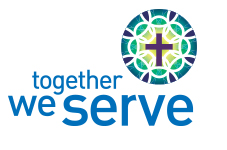 